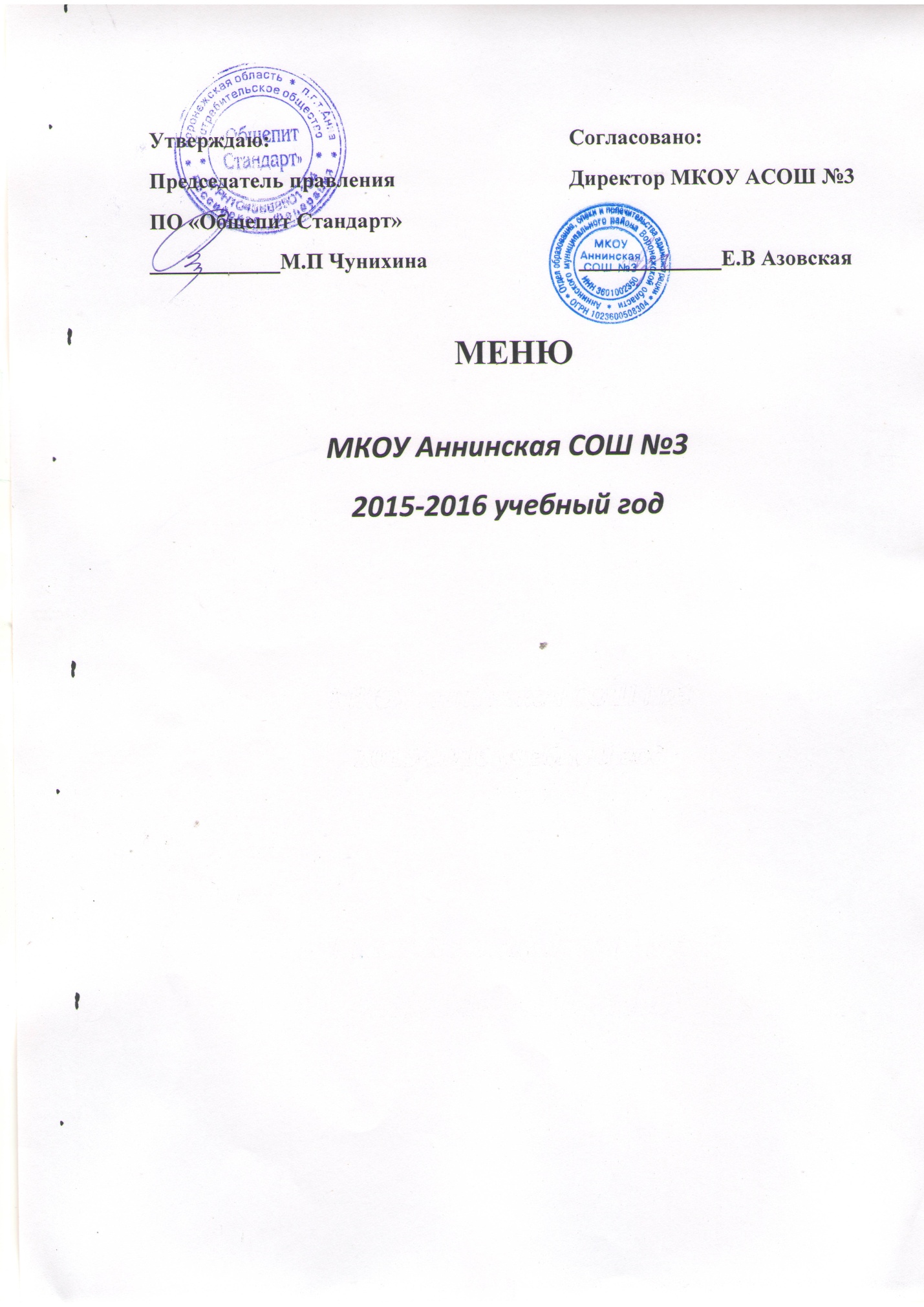 6 октября 2015г.ЗавтракОбед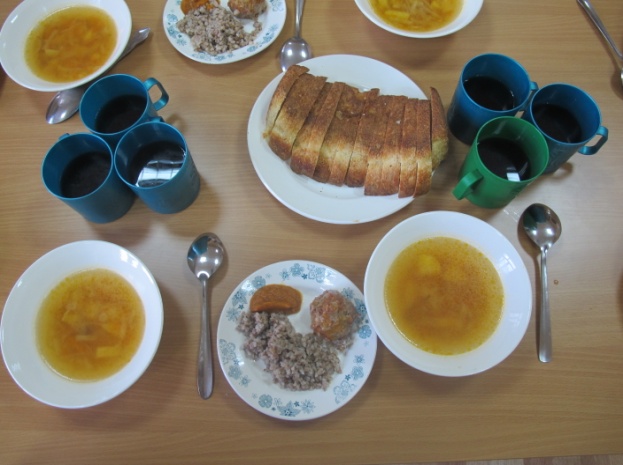 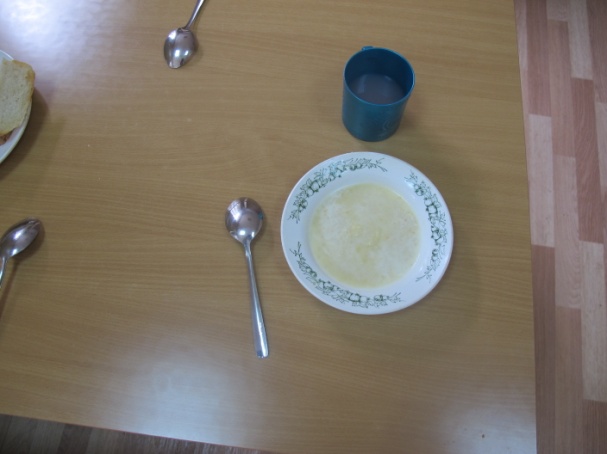 1.Чай1\2001-762.Каша молочная пшенная1\20015-00Итого завтрак:16-761.Борщ со свежей капустой и картофелем1\2509-152.Тефтели1\50\5020-033.Каша гречневая1\1005-254.Икра кабачковая1\304-655.Хлеб пшеничный2\602-406.Чай1\2001-76Итого обед:42-24Итого за день:60-00